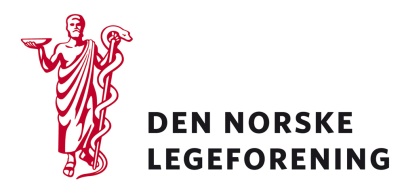 Norsk selskap for akuttmedisinNorsk indremedisinsk foreningNorsk anestesiologisk foreningNorsk kirurgisk foreningNorsk cardiologisk selskapNorsk forening for allmennmedisinNorsk samfunnsmedisinsk foreningNorsk forening for traumatologi, akutt- og katastrofemedisinDeres ref.: 			Vår ref.: HSAK201900436			Dato: 26.04.2019Høring - Sammen redder vi liv - Høring om nye lærerplaner for grunnskolenKunnskapsdepartementet har sendt på høring nye lærerplaner for grunnskolen. Lærerplanene skal fastsettes av Kunnskapsdepartementet høsten 2019 og tas i bruk i skolen fra skolestart i 2020. Legeforeningen er blitt oppfordret til å komme med et høringssvar med bakgrunn i viktigheten av å få livreddende førstehjelp inn som et obligatorisk læringsmål i skolen.Kunnskapsdepartementet skriver at fornyelsen av planene er ment å bidra til et verdiløft for skolen, og gjøre opplæringen mer relevant for elevene og gi bedre mulighet for dybdeopplæring. Noen av fagene i grunnskolen skal også få en mer praktisk dreining.Det er særlig høringene om læringsplaner for kroppsøving og naturfag som er interessant for Legeforeningen å besvare i denne omgang. Fagmiljøene innen akuttmedisin har over lengere tid, i samarbeid med bl.a. Helsedirektoratet, jobbet for å få livreddende førstehjelp inn i grunnskolen. Høringsutkastene som nå foreligger innehar foreløpig ikke slike elementer. Helsedirektoratet mener at man ved å ta livreddende førstehjelp inn i lærerplanene vil kunne understøtte en solid faglig innsats for å sikre liv ved akutt sykdom og skade, men også for å styrke den samlede helsemessige beredskapen ved større hendelser i Norge.Det foreligger evidens for at barn kan redde liv, både ved at de klarer å identifisere alvorlig og tidskritisk sykdom eller skade, at de lærer seg å varsle om dette, og at de klarer å iverksette enkle livreddende førstehjelpstiltak som f.eks. å etablere frie luftveier og legge bevisstløse pasienter i stabilt sideleie. Livreddende førstehjelp i grunnskolen vil kunne være en naturlig videreføring av opplæring som blir gitt i barnehagene gjennom Røde Kors sitt førstehjelpsprogram Henry- førstehjelp i barnehagen. Opplæring i livreddende førstehjelp av barn i grunnskolen danner også grunnlag for senere undervisningsopplegg i videregående skole, trafikalt grunnkurs, arbeidslivet osv.Les mer om forslaget til nye læringsplaner Utdanningsdirektoratets nettsider: https://www.udir.no/laring-og-trivsel/lareplanverket/fagfornyelsen/horing-nye-lareplaner/ Kroppsøving: https://hoering-publisering.udir.no/342Naturfag: https://hoering-publisering.udir.no/346 Dersom høringen virker relevant, bes det om at innspill sendes til Legeforeningen innen 5. juni 2019. Det bes om at innspillene lastes opp direkte på Legeforeningens nettsider. Høringen finnes på Legeforeningen.no under Legeforeningens politikk – HøringerMed hilsenDen norske legeforeningIngvild Bjørgo BergHelsepolitisk rådgiver